Муниципальное бюджетное дошкольное образовательное учреждение детский сад общеразвивающего вида №350 г.о. СамараКраеведо – исследовательский проект для детей  старшей группы«Бронзовый монумент  основателю крепости «Самара» князю Григорию Засекину»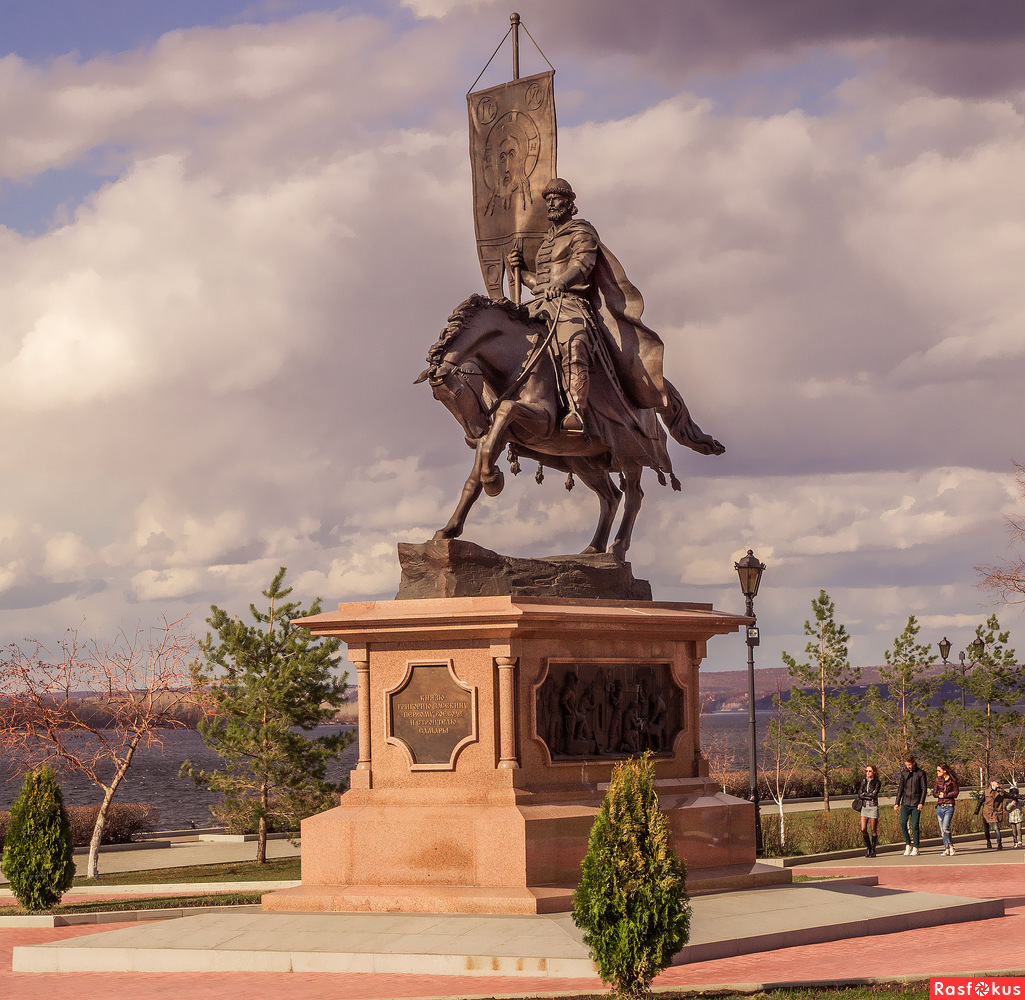                                                                 воспитатели: Веревочкина А.М.Азелькиреева В.Г.Вид проекта: краеведо - исследовательскийПродолжительность:  краткосрочный (две недели)Участники: воспитатели Верёвочкина А.М., Азелькиреева В.Г. воспитанники старшей группы «Колокольчик», Рябинка», родители воспитанников.Направление: социально - коммуникативное развитие, познавательное  развитие, речевое развитие. Актуальность: Формирование отношения к стране и государству начинается с детства. Только любовь к Родине, развитие познавательной мотивации  к изучению истории возрождения России, восстановления ее архитектуры, в том числе исторических монументов,  может сделать нашу  страну Великой Державой. Эта любовь начинается с малого – с любви к нашей малой родине. Но чтобы любить, надо знать.  Дети старшего возраста не имеют представления об исторических памятниках малой родины, их значении.  Не владеют обобщающим понятием, не умеют описывать  события, происходящие в родном городе, так как у детей   низкий уровень  развития речи.  Детям старшего дошкольного возраста могут быть доступны знания о некоторых событиях и фактах истории,  если они преподнесены в доступной форме, затрагивают чувства, вызывают интерес, т.е. старшим дошкольникам доступны занятия краеведением.Приоритетным направлением нашего детского сада является патриотическое воспитание. Поэтому, участие детей  и их родителей в  данном проекте  позволит максимально обогатить знания об  основателе крепости «Самара» воеводе и князе Григории Засекине, о монументе, построенном в его честь, а поможет в этом совместная  краеведо – исследовательскую  деятельность.Цель: приобщение детей к знакомству с возрождением исторических монументов  родного города, развитие познавательной мотивации, формирование навыков краеведо – исследовательской деятельности.Задачи:Обогатить представление  о возрождении памятников архитектуры и сохранение истории через сооружение новых монументов, в том числе  историческом монументе  основателю города Самары воеводе и князе Григорию Засекину. Обогатить и расширить  словарный запас.Развивать связную речь через составление описательного рассказа о памятнике.Воспитывать любовь к малой родине.Основные направления реализации проекта:Образовательная деятельность: «Памятники города Самары»Домашнее задание для детей: совместно с семьей посетить памятник Григорию Засекину на набережной в городе Самаре.Беседа с детьми на тему: «Основатель крепости «Самара» воевода и князь Григорий Засекин»Предварительная работа:Поисковая работа по подбору иллюстративного материала по теме;Рассматривание репродукции картин по теме;Чтение художественной литературы;Разучивание стихотворений о г. Самаре;Дидактические игры;Создание творческих продуктов: рисунки, скульптура, макетыСоздание стенгазеты по темеОбеспечение:развивающие игрыСпециальная методическая литератураАудио – и видеозаписи по темеНоутбук, фотоаппарат, магнитофон, видеокамераПредполагаемый результат:Дети знают  и называют исторические памятники города Самары;Дети владеют обобщающим понятием;Дети составляют описательный рассказ  о памятнике Григорию Засекину  с использованием иллюстраций;Дети умеют с помощью  бросового материала,  картона,  совместно с родителями находить оригинальные решения в создании памятника, подбирать интересный познавательный материал к своему макету.Продукт проектной деятельности: изготовление  макета - памятника Григорию Засекину из картона и  бросового материала с составлением описательного рассказа о нем.Презентация проекта: стенгазета и слайдовая презентация: «Памятник основателю крепости «Самара» Григорию Засекину»Этапы проекта:1. Подготовительный этапЦель: оформление фотоальбома  «Исторические памятники города Самары»Содержание работы с детьми:- Первоначальное ознакомление детей с историей малой родины через чтение художественной литературы.- Мониторинг интегративного качества «Овладевший необходимыми умениями и навыками» о родном городе.- Посещение  краеведческого музея и библиотеки с детьми.- Разработка и проведение непосредственно образовательной деятельности по теме в интересной и увлекательной форме для детей.- Проведение беседы с детьми о памятнике Григорию Засекину, его значении, о роли людей в его создании.Содержание работы с родителями:- Анкетирование родителей с целью выявления их знаний об исторических памятниках родного города.- Консультирование родителей на тему «Патриотического воспитание  детей старшего дошкольного возраста».- Вовлечение родителей в создание макета – памятника князю Григорию Засекину  в группе.- Мотивирование родителей для организации совместного с ребёнком поиска, исследования, изучения истории  родного города.2. Практический этапЦель: разработка методических материаловСодержание работы с детьми:- Ознакомление детей с историей возникновения города, с основателем города Самары князем Григорием Засекиным с помощью мультимедийных средств (слайдовых презентаций), рассматривание тематических альбомов.-Поиск исторических справок из биографии Григория Засекина. - Организация совместной  краеведо -  исследовательской деятельности.- Создание  макета – памятника (лепка из пластилина и ручной труд).- Уточнение и систематизация сведений детей об особенностях архитектуры исторических памятников города.- Формирование представлений детей о библиотеке, как источнике добывания знаний об истории возникновения нашего города.- Организация выставки экспозиций памятника для детей других групп. - Участие детей в роли экскурсовода во время выставки.Содержание работы с родителями:-экскурсии с детьми по городу.-Конкурс совместных творческих работ с детьми на тему «Как я представляю город Самару в прошлом», и «Памятник воеводе Григорию Засекину».-Посещение библиотеки семьей.3. Заключительный этапЦель: оценка и представление результатов реализации проектаСодержание работы с детьми:- Систематизация и обобщение знаний детей о городе Самаре через создание стенгазеты и слайдовой презентации «»Памятник основателю крепости «Самара» князю и воеводе Григорию Засекину».- Мониторинг интегративного качества «Овладевший необходимыми умениями и навыками» о родном крае.Содержание работы с родителями:- Консультация для  родителей «Развитие познавательной мотивации  и связной речи у старших дошкольников   посредством проектной деятельности».-Анкетирование родителей «Развитие познавательного интереса у детей старшего дошкольного возраста»-Анализ реализации проекта по созданию макета – памятника Григорию Засекину.Используемая литератураСинельников А.К.. История градостроительства и   заселение Самарского края. Самара, Издательский дом «Агни», 2003год.Каркарьян В.Г. Старая Самара: история, дома и люди. Самара. Издательство «СВИР» 1998год.Каркарьян В.Г., Неверова В.Л. По улицам старой Самары. Куйбышев. 1988год. Гурьянов Е.Ф. Древние вехи Самары. Куйбышев.  Книжное издательство. 1984год.Демидовы А.. и Г. Мелодии старой Самары. Самара 1990 год.Моргун А.Г. От крепости Самара до города Куйбышева.   Куйбышев. Книжное издательство. 1987год.Самарский краевед. Куйбышев. 1994годАрнольд Д. Статьи об истории Самары. Газета «Волжская заря». 1984 год.